Тема: Множество и его элементы.Цели:Ввести понятие «Множество»; ввести понятие «Элементы множества»; научить определять принадлежность элемента множеству.Развивать логическое мышление; обогащать кругозор учащихся.Прививать интерес к предмету; воспитывать чувство дружбы и взаимопомощи, умение работать сообща (в группе).Авторский медиапродукт: презентация к уроку (Приложение 1).Средства обучения: мультимедиаустановка, экран, компьютер, конверты с фигурами, карточки для самостоятельной работы, учебник-тетрадь, мяч.Ход урока1. Самоопределение к деятельности. Психологический  настрой.сәлематсiзба, здравствуйте, Нello!- Ребята, сегодня урок математики проведу у вас я. Меня зовут Лариса Ивановна, а как зовут вас, я не знаю. Давайте с вами познакомимся. Сейчас по моему сигналу вы хором назовете свои имена.- Вот мы и познакомились. Очень приятно!– Улыбнитесь друг другу, пожелайте удачи, ведь удача нам сегодня ой как пригодится! Постарайтесь работать быстро, внимательно и, самое главное, дружно!2. Актуализация знаний и фиксация индивидуальных затруднений в деятельности.Дети сидят по группам. Каждой группе раздаю карточки с числами.У вас на партах лежат конверты. (голубой)карточки с числами.  Расположите карточки с числами в порядке возрастания. -Что значит, в порядке возрастания?- а теперь переверните карточки. – Прочитайте слово, которое получилось.М Н О Ж Е С Т В О– Вы встречали такое слово? Как вы считаете, мы часто используем в жизни это слово?В жизни мы часто пользуемся этим словом, например: «Я решил множество примеров». «Я прочитал множество книг». «Поэт написал множество стихов».Как вы думаете, в математике это слово используется?Ребята, кто догадался, – Так какова цель нашего урока?(Узнать, что такое множество и из чего оно состоит)– Это тема нашего урока.Множество и его элементы.–Следующий шаг нашей учебной деятельности Определить:  Что я знаю?    Чего я не знаю?  Что надо сделать? (Попытаться решить эту проблему).Итак, начнем. (Красный конверт) У вас на партах стоят две тарелочки и лежат картинки с изображением предметов.– Давайте попробуем распределить эти предметы на 2 группы.(дети должны распределить: в одну – овощи, в другую – фрукты). – Почему эти предметы в этой тарелочке?– Это овощи.– По каким признакам вы определили, что это овощи?(растут на грядке)– А в этой тарелочке? Фрукты.(десерт, сладости)– По каким признакам определили?– Значит 1-я группа имеет общие признаки и одно название для группы.– И 2-я группа имеет общие признаки и одно название для группы.– Мы смогли распределить предметы на группы.- Кто из вас сможет объяснить значение слова «Множество»Значение этого слова – много, большое количество. ФИЗМИНУТКА Игра. Две кастрюли. Кампот и борщ.Соберите множества и дайте им названия (по группам)В первое множество вошли понедельник, среда, четверг. Это множество – дни недели. Какие еще элементы можно добавить в это множество? Вторник, пятница, суббота, воскресенье.Во второе множество вошли зима, весна, осень. Как называется данное множество? Времена года. Какой элемент можно добавить в это множество? Лето.Сколько элементов во множестве дни недели? 7.Сколько элементов во множестве времена года? 4.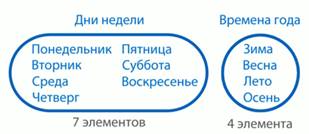  Молодцы.Закрепление.- Отвечайте хором. Назовите множества: пальцы на руке человека (5), дни недели (7), хвосты у кошки (1), лапы у собаки (4), крылья у птицы (2), лягушка в сказке «Курочка Ряба» (пустое множество), гласные звуки (6)– Какой была цель нашего урока? – Вы узнали это?– Что такое множество и элементы множества?Вывод: Множество – это группа предметов образованная по общим признакам и имеющая одно название. А предметы множества называются – элементами множества.– Возьмите свою карточку.– Оцените свою работу.– Если у вас все +, то можно поставить себя на самую высокую ступеньку, а если есть вопросы, то сами решите на какой ступеньке вы находитесь.2. Из чего оно состоит?– Чтобы ответить на эти вопросы мы должны выполнить задание.а) Игра «Рыбы, птицы, звери…» (с мячом)Учитель ходит по классу и произносит слова: «Рыбы, птицы, звери…» На последнем слове он останавливается и бросает мяч ученику, а он должен быстро назвать соответственно – если птица, то любую птицу, если зверя, то любого зверя и т.д.Названия животных не должны повторяться.Охватить как можно больше детей.– Молодцы! Вы назвали очень много разных животных.б) После игры работа у доски.– А теперь давайте всех названных зверей соберем в один мешочек.(На доске картинки с изображением зверей, птиц, рыб.) (Приложение 2)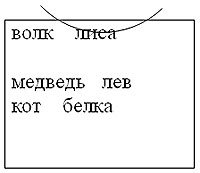 – Почему именно данные предметы мы собрали в эту группу?(Общие признаки)– Что общего у этой группы предметов?(Покрыты шерстью, 4 лапы, хвост)– Каким одним словом назовем эту группу?Вывод: В мешочек мы собрали предметы с общими признаками и одним названием.Аналогично собираем мешочек «Птицы» и мешочек  «Рыбы».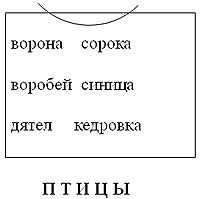 – Почему именно эти предметы собрали в эту группу?– Что общего у этой группы предметов? (Перья, клюв, крылья)– Каким одним словом назовем эту группу?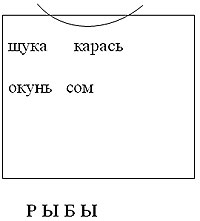 – (Чешуя, жабры, плавники)– Как по другому можно назвать группу предметов? (Множество)– Мы его образовали? Как?Значит. Вывод. (Шапочка)Множество – это группа предметов, образованная или собранная по одним признакам и имеющая одно название.– А предметы в этом множестве называются элементами множества.(Спросить несколько детей)– Как проверить, что цель достигнута?(Цель достигнута, если совпадает с описанием в учебнике)– Проверим по эталону. (Диск)5. Первичное закрепление во внешней речи учащихся.– Достаточно ли одного знания правила для того, чтобы безошибочно его применять? (Нет. Надо научиться его применять).– Что еще должны сделать? (Потренироваться).а) Работа в группе. 6 групп по 5 человек.Каждая группа получает по 2 мешочка с названием множества, дети должны вписать элементы множества.Одежда, мебель, цветы, деревья, города, насекомые, обувь, грибы, игрушки, реки, транспорт, школьные принадлежности, посуда, электроприборы.Проверка.Карточки рефлексии 2.ФизкультминуткаЧтоб все выполнить заданья,
Всем нам надо отдохнуть,
Ну, ребята, дружно встанем,
Надо косточки встряхнуть.
Руки вверх, назад прогнулись,
Сейчас сделаем наклоны.
К упражненью все готовы?
Раз, два, три, четыре, пять,
Теперь спинки держим ровно.
На месте будем мы шагать.
Раз, два, три, четыре, пять.
Тихо все на место сядем
И закроем глазки,
Вспомните все, что сегодня узнали
Без моей подсказки.7. Включение в систему знаний и повторение.а) – Ребята, у нас в классе много сегодня людей.– Можно ли нас всех поделить на группы – образовать множества, назвать эти множества?– Дети предлагают свои варианты.На доске появляются мешки.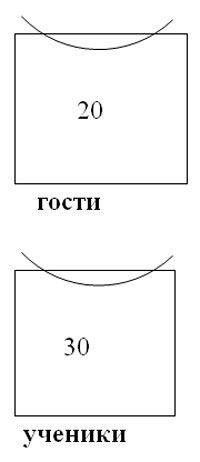 – Какие группы получились?– Можно ли их назвать множеством.– Что такое множество?– Всех ли вы распределили по группам?– Нет. Еще есть учитель.– А куда определить учителя?– Множество «Учителя».– А будет ли множеством 1 учитель? (Ответы разные).– Да. Просто множество учителей в классе на уроке состоит из одного учителя.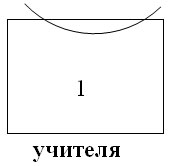 Вывод: В группе « множество» может быть любое количество предметов.– Бывают даже множества  не содержащие ни одного предмета.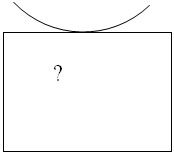 – А как тогда можно назвать это множество?– Пустое множество.б) Работа в паре. Задание № 17 (а, б).– Как называется 1-е множество? (Коробка, элементы – карандаши)– Как называется 2-е множество? (Пенал, элементы – ручки)– Как называется 3-е множество? (Стопка, элементы – тетради)– А можно назвать множеством предметы на соседней картинке?– Можно, хотя она всего одна, но это тоже множество – множество книг.– Может в портфеле у ученика была только одна книга.Вывод: множество может состоять из любого количества элементов.Проверка по эталону. (Диск).Карточка рефлексии 3.7. Самостоятельная работа самопроверкой по эталону.Работа в тетради. Задание № 19 (а,б).а) – Попробуйте справиться с заданием самостоятельно. (По вариантам).Проверка по эталону. (Диск).Карточка рефлексии 4.8. Рефлексия деятельности.Игра «Найди свою группу»Дети получают по одной картинке с изображением разных предметов.Найдите предметы, похожие по признаку и образуйте множество.Карточка рефлексии 5.– Какой была цель нашего урока?– Вы узнали это?– Что такое множество и элементы множества?Вывод: Множество – это группа предметов образованная по общим признакам и имеющая одно название. А предметы множества называются – элементами множества.– Возьмите свою карточку.– Оцените свою работу.– Если у вас все +, то можно поставить себя на самую высокую ступеньку, а если есть вопросы, то сами решите на какой ступеньке вы находитесь.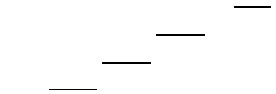 – Ребята, вы хотели бы  поработать еще с множеством?– Какую цель можно тогда поставить на следующий урок?12456791011МНОЖЕСТВОО В О Щ ИФ Р У К Т Ы12345++++?З В Е Р ИВ математике такую группу предметов (или живых существ) с общим названием и собранных вместе по общим признакам, называют «М Н О Ж Е С Т В О М».посуда______ ____________ ____________ ____________ ______12345++12345+++12345++++12345++++?12345++++?